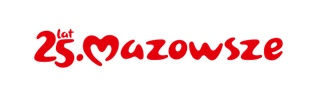 Nr pisma: Z/DZP/161/2023           		        		         Warszawa, dnia 14.09.2023 r.Zamawiający:Samodzielny Wojewódzki Zespół Publicznych Zakładów Psychiatrycznej Opieki Zdrowotnej w Warszawieul. Nowowiejska 27, 00-665 WarszawaINFORMACJA DLA WYKONAWCÓW- ODPOWIEDZI NA PYTANIADotyczy: postępowania prowadzonego w trybie podstawowym na podstawie art. 275 pkt 1 ustawy Prawo zamówień publicznych pt.: „Zakup, dostawa i montaż wyposażenia dla Szpitala Nowowiejskiego w ramach realizacji zadania polegającego na zwiększeniu dostępności i poprawie jakości leczenia osób uzależnionych od alkoholu”,                                                           nr postępowania: 13/DZP/2023 Zamawiający informuje, że w terminie określonym zgodnie z art. 284 ust. 2  ustawy                       z dnia 11 września 2019 r. – Prawo zamówień publicznych (Dz.U. z 2023 r. poz. 1605) - dalej: ustawa lub PZP, Wykonawcy zwrócili się do Zamawiającego z wnioskiem   o wyjaśnienie treści SWZ. W związku z powyższym, działając na podstawie art. 284 ust. 6  ustawy PZP, Zamawiający udziela następujących wyjaśnień:Pytanie nr 1Dot. Części: 2– Monitor parametrów życiowych Ze względu na możliwość złożenia konkurencyjnej pod względem cenowym oferty prosimy o wydzielenie pozycji dot. monitora parametrów życiowych (L.P.4) z części 2 medycznej i utworzenie z niej osobnego zadania; Odpowiedź:Zamawiający nie  wyraża zgody na wydzielenie pozycji dot. monitora parametrów życiowych z części 2.Pytanie nr 2:Czy Zamawiający formułując zdanie: „Zakres działania: saturacja 0 – 100 S” miał na myśli od 0-100%?; Odpowiedź:Zamawiający wymaga dla monitora parametrów życiowych: „Zakres działania: saturacja od 0 – 100 %”.Patrz zmieniony Załącznik nr 2 do SWZ w poz. 4 w zakresie Części nr 2.Pytanie nr 3:Czy Zamawiający dopuszcza złożenie oferty na monitor parametrów życiowych, który posiada ciśnienie rozkurczowe od 10 do 210 mm Hg oraz średnie w zakresie od 20 do 230?; Odpowiedź:Zamawiający nie dopuszcza złożenia oferty na monitor parametrów życiowych, który posiada ciśnienie rozkurczowe od 10 do 210 mm Hg oraz średnie w zakresie od 20 do 230.Pytanie nr 4:Czy Zamawiający wymaga złożenia oferty na wysokiej klasy monitor parametrów życiowych, który posiada innowacyjną konstrukcję oraz opatentowaną podstawę umożliwiającą bezpiecznie umieszczenie kardiomonitora na płaskiej powierzchni, jak i również powieszenie na ramie łóżka? Odpowiedź:Zamawiający nie wymaga złożenia oferty na wysokiej klasy monitor parametrów życiowych, który posiada innowacyjną konstrukcję oraz opatentowaną podstawę umożliwiającą bezpiecznie umieszczenie kardiomonitora na płaskiej powierzchni, jak i również powieszenie na ramie łóżka.Pytanie nr 5:Cześć nr 2 poz. 6 - REDUKTOR TLENU Czy Zamawiający wymaga dwóch urządzeń? Reduktoratlenu/dozownika/przepływomierza montowanego do punktu poboru AGA współpracującego z pojemnikiem jednorazowymi i reduktora butlowego z wbudowanym dozownikiem i nawilżaczem.Odpowiedź:Zamawiający wymaga jednego urządzenia.Zamawiający ponadto zamieszcza tekst jednolity załącznika nr 2 do SWZ Formularz asortymentowo - cenowy (opis przedmiotu zamówienia) w zakresie Części nr 2.Pozostałe zapisy SWZ pozostają bez zmian. Z up. DyrektoraAndrzej MarciniakZ-ca Dyrektora ds. Ekonomiczno - FinansowychSprawę prowadzi:Marta Bachańskaul. Nowowiejska 27, 00-665 Warszawa, pok. nr 8tel.(022) 11 65 359e-mail: m.bachanska@szpitalnowowiejski.pl